2018 LITTLE MR & MISS XIT PAGEANTREGISTRATION FORM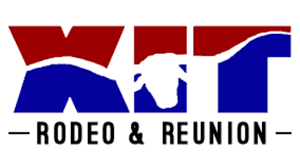 July 21, 201810:00 amColiseum$10 Application FeeAges 3-5Deadline: July 14thRegistrant must live within a 50 mile radius of DalhartMaximum number of contestants: 30 (15 boys/15 girls)CHILD’S NAME____________________________________________________________AGE ON DAY OF PAGEANT______ BIRTHDATE_____________________________PARENT/GUARDIAN_______________________________________________________ADDRESS__________________________________________________________________CITY, STATE, ZIP___________________________________________________________PHONE NUMBER_________________________________________________________BRIEFLY SHARE ANY INFORMATION YOUR CHILD MAY SHARE WITH THE INTERVIEWER (NAME OF PETS, SPECIAL INTERESTS, TALENTS, OR SONG THEY MAY SING) ____________________________________________________________________________________________________________________________________________________________________________________________________________________________________________________________________________________________________________________________________________________________________________________________I understand as parent/guardian I am responsible for getting this child to all functions of the XIT Rodeo and Reunion celebration as required by the association and will also be required to help with next years pageant.SIGNATURE/DATE____________________________________________